Promising Practices Database  -  Initial contact form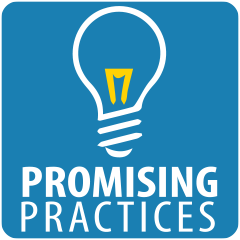 The Promising Practices Database shares knowledge of established innovative practices – 'success stories'- that have proven to be effective and that promote TVET in some profound way, either within a particular TVET sub-sector or at local, regional or national level. The information submitted in this form will be used for reviewing purpose (see conceptual framework) and basis for further exchanges between UNESCO-UNEVOC and the contact person. Please send it completed at unevoc-pp@unesco.org ID Card What motivate your action? We wish to understand the rationale behind the initiative, and why it was needed in the local context. What are the source(s) of your success? We wish to identify strategies and decisions that led to successful result; so that they can be shared as lessons learnt to the Global TVET community! Knowledge-base To help us in compiling the Promising Practices, but also to provide the readers with more insights, we would be thankful if you could share any existing publications on the initiative. Annual report, evaluation report, communication material, journalistic or academic articles are all welcome. Thank you for submitting your initiative! Please send us this form at unevoc-pp@unesco.org. We will get back to you as soon as possibleThe InitiativeThe InitiativeNameCountry(ies) of implementation Start dateMM/YYYYEnd date MM/YYYY Open EndedWebsite (if exist)In one sentence, how would you describe the initiative? The Implementing organizationThe Implementing organizationNameTypeGovernmental Organization or affiliatedNot for profit/NGOPrivate sector Other. Please specify: Website (if exists) Please list your main national partners and their responsibilities (funding,external expertise etc.)  Please list your main national partners and their responsibilities (funding,external expertise etc.)  ………………Is your initiative part of a national strategy? Does it have the support/endorsement of the government? No Yes. If yes, please specify: Please describe the issues that your initiative aims to address. Please  describe the objectives  of the initiative Please indicate the target group of the initiative What is your impact? We wish to know how your objectives have been met so far, and if further positive outcomes could be observed. Is your initiative in a pilot phase or is still to be implemented? Please describe in detail your expected outcomes.Please share the biggest challenge(s) that you met in implementing the initiativePlease explain how you overcame them! According to you, what makes the initiative innovative? Any further lessons learnt from the initiative that you would like to share? Name of the documentAvailability Can it be published online on the UNEVOC website? Doc 1 I send it to unevoc-pp@unesco.org 
It is available online. If  latest, please add URL: Yes NoDoc 2 I send it to unevoc-pp@unesco.org 
It is available online. If  latest, please add URL: Yes NoDoc 3 I send it to unevoc-pp@unesco.org 
It is available online. If  latest, please add URL: Yes NoDoc 4 I send it to unevoc-pp@unesco.org 
It is available online. If  latest, please add URL: Yes NoDoc 5 I send it to unevoc-pp@unesco.org 
It is available online. If  latest, please add URL: Yes NoContact personContact personNameOrganisationPositione-mail addressI agree to have my name and e-mail address displayed on the UNESCO-UNEVOC websiteI agree to have my name and e-mail address displayed on the UNESCO-UNEVOC website